Deine Meinung ist mir wichtig!Meine Lehrerin…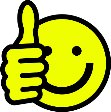 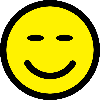 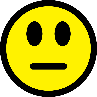 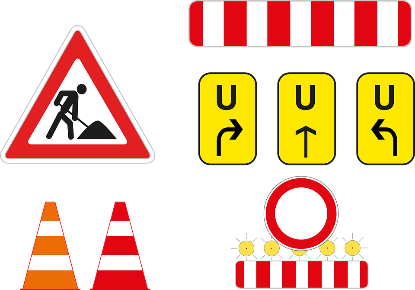 Meine Lehrerin…jaeher jaeher neinneinist freundlich zu mir.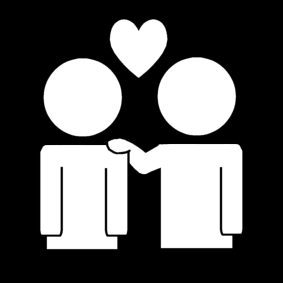 ist hilfsbereit.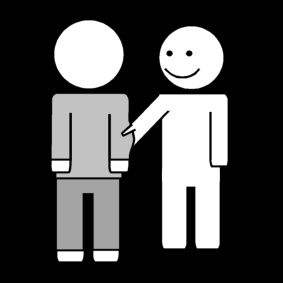 merkt, wenn mich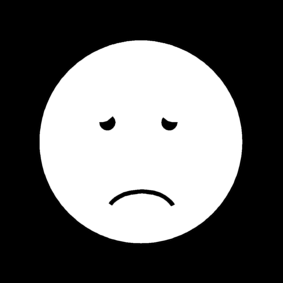 etwas bedrückt.In meiner Klasse…In meiner Klasse…jaeher jaeher neinneinfühle ich mich wohl.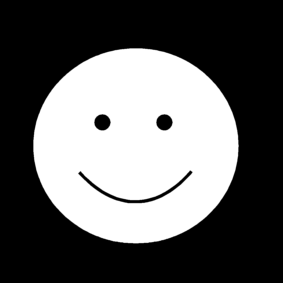 habe ich Freunde 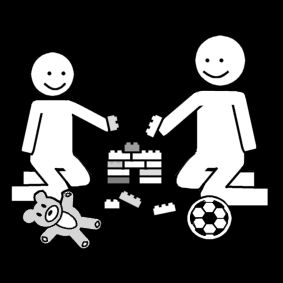 zum Spielen.Im Unterricht…Im Unterricht…jaeher jaeher neinneinist es leise.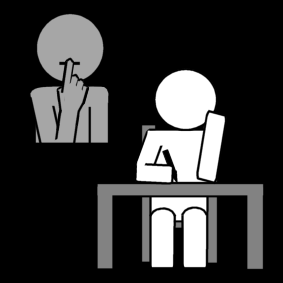 weiß ich immer, 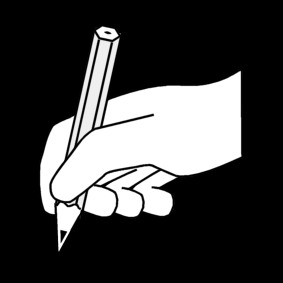 was ich tun soll.macht mir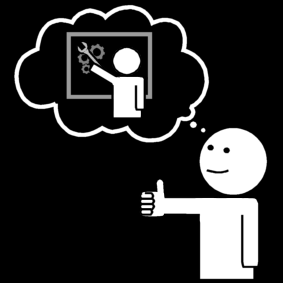 Lernen Spaß.